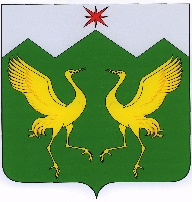 КРАСНОЯРСКИЙ КРАЙ ШУШЕНСКИЙ ПОСЕЛКОВЫЙ СОВЕТ ДЕПУТАТОВРЕШЕНИЕ25.06.2021                                          пгт.  Шушенское	                              № 17-41Об утверждении порядка учета предложений по проекту Устава поселка Шушенское Шушенского района Красноярского края, проекту решения Шушенского поселкового Совета депутатов о внесении изменений и дополнений в Устав поселка Шушенское Шушенского района Красноярского края, порядка участия граждан в его обсуждении.На основании статьи 44 Федерального закона от 06.10.2003 № 131-ФЗ «Об общих принципах организации местного самоуправления в Российской Федерации», руководствуясь статьей 29 Устава поселка Шушенское Шушенского района Красноярского края, Шушенский поселковый Совет депутатов РЕШИЛ:1. Утвердить Порядок учета предложений по проекту Устава поселка Шушенское Шушенского района Красноярского края, проекту решения Шушенского поселкового Совета депутатов о внесении изменений и дополнений в Устав поселка Шушенское Шушенского района Красноярского края, порядок участия граждан в его обсуждении, согласно приложению к настоящему Решению.2. Решение Шушенского поселкового Совета депутатов от 14.02.2019 № 62вн-126 «Об утверждении порядка учета предложений по проекту Устава поселка Шушенское Шушенского района Красноярского края, проекту решения Шушенского поселкового Совета депутатов о внесении изменений и дополнений в Устав поселка Шушенское Шушенского района Красноярского края, порядка участия граждан в его обсуждении» признать утратившим силу.3. Настоящее Решение вступает в силу после официального опубликования в газете «Ведомости органов местного самоуправления поселка Шушенское». 4.   Контроль за исполнением настоящего Решения возложить на комиссию по законности, правопорядку и местному самоуправлению Шушенского поселкового Совета депутатов (Ехлаков В.Н.).Глава поселка, исполняющий полномочия председателя Шушенского поселкового Совета депутатов                                                                                           В.Ю. КузьминПриложение   к решению Шушенского поселкового Совета депутатов
от 25.06.2021 	№ 17 - 41ПОРЯДОКУЧЕТА ПРЕДЛОЖЕНИЙ ПО ПРОЕКТУ УСТАВА ПОСЕЛКА ШУШЕНСКОЕ ШУШЕНСКОГО РАЙОНА КРАСНОЯРСКОГО КРАЯ, ПРОЕКТУ РЕШЕНИЯ ШУШЕНСКОГО ПОСЕЛКОВОГО СОВЕТА ДЕПУТАТОВ О ВНЕСЕНИИ ИЗМЕНЕНИЙ И ДОПОЛНЕНИЙ В УСТАВ ПОСЕЛКА ШУШЕНСКОЕ ШУШЕНСКОГО РАЙОНА КРАСНОЯРСКОГО КРАЯ, ПОРЯДОК УЧАСТИЯ ГРАЖДАН В ЕГО ОБСУЖДЕНИИНастоящий порядок разработан в соответствии с требованиями статьи 44 Федерального закона от 6 октября 2003 года № 131-ФЗ «Об общих принципах организации местного самоуправления в Российской Федерации» и регулирует порядок учета предложений по проекту Устава поселка Шушенское Шушенского района Красноярского края (далее – проект Устава), проекту решения Шушенского поселкового Совета депутатов о внесении изменений и дополнений в Устав поселка Шушенское Шушенского района Красноярского края (далее - проект изменений в Устав), порядок участия граждан в его обсуждении (далее – Порядок).1. Общие положения	1.1. Проект Устава, проект изменений в Устав не позднее чем за 30 дней до дня рассмотрения вопроса о принятии Устава, проекта изменений в Устав подлежат официальному опубликованию в газете «Ведомости органов местного самоуправления поселка Шушенское» и размещению на официальном сайте муниципального образования поселок Шушенское по адресу: shushsovet.ru с одновременным опубликованием настоящего Порядка. 1.2. Не требуется официальное опубликование порядка учета предложений по проекту муниципального правового акта о внесении изменений и дополнений в устав муниципального образования, а также порядка участия граждан в его обсуждении в случае, когда в устав муниципального образования вносятся изменения в форме точного воспроизведения положений Конституции Российской Федерации, федеральных законов, конституции (устава) или законов субъекта Российской Федерации в целях приведения данного устава в соответствие с этими нормативными правовыми актами.	1.3. Проект Устава, проект изменений в Устав должны выносится на публичные слушания. Порядок организации и проведения публичных слушаний определяется «Положением об организации и проведении публичных слушаний в поселке Шушенское».	1.4. Предложения об изменениях и дополнениях к опубликованному проекту Устава, проекту изменений в Устав могут вноситься:          1) гражданами, проживающими на территории поселка Шушенское, обладающими активным избирательным правом, в порядке индивидуальных или коллективных обращений;          2) юридическими лицами;          3) общественными и иными организациями, осуществляющими деятельность на территории поселка Шушенское.	1.5. Население поселка Шушенское вправе участвовать в обсуждении опубликованного проекта Устава либо проекта изменений в Устав в иных формах, не противоречащих действующему законодательству.	1.6. Предложения об изменениях и дополнениях к опубликованному проекту Устава, проекту изменений в Устав, с аргументированным обоснованием излагаются в протоколах, решениях, обращениях и т.п. и передаются в организационную комиссию по подготовке проекта Устава, проекта изменений в Устав (далее - Комиссия), созданную при органе местного самоуправления. 	1.7. Предложения об изменениях и дополнениях к опубликованному к проекту Устава, проекту изменений в Устав должны быть внесены в комиссию в течение 20 дней с момента опубликования проекта соответствующего документа, с изложением сути вносимого предложения. 	1.8. Предложения могут быть представлены лично путем подачи письменного обращения на бумажном носителе либо посредством почтового отправления по адресу, указанному в информационном сообщении. Гражданин, направляя предложения, подтверждает свое согласие на обработку его персональных данных путем проставления личной подписи в тексте предложения.2. Организация обсуждения проекта Устава, проекта изменений идополнений в Устав2.1. Обсуждение гражданами проекта Устава, проекта изменений в Устав может проводиться в виде опубликования мнений, предложений, коллективных и индивидуальных обращений жителей поселка Шушенское, заявлений общественных объединений, а также в виде дискуссий, "круглых столов", обзоров писем читателей, иных формах, не противоречащих законодательству.2.2. Граждане вправе участвовать в публичных слушаниях по проекту Устава, проекту изменений в Устав в соответствии с принятым Положением об организации и проведении публичных слушаний в поселке Шушенское.	2.3. Должностные лица органов местного самоуправления обязаны обеспечить разъяснение населению проекта Устава либо изменений в Устав в соответствии с действующим законодательством.3. Порядок рассмотрения поступивших предложений об измененияхи дополнениях к проекту Устава, проекту изменений в Устав	3.1. Все поступившие в комиссию предложения об изменениях и дополнениях к опубликованному проекту Устава, проекту изменений в Устав подлежат регистрации.	3.2. Предложения об изменениях и дополнениях к опубликованному проекту Устава, проекту изменений в Устав должны соответствовать действующему на территории Российской Федерации законодательству.	3.3. Предложения об изменениях и дополнениях к опубликованному проекту Устава, проекту изменений в Устав, внесенные с нарушением сроков, предусмотренных настоящим Порядком, по решению комиссии могут быть оставлены без рассмотрения. 	3.4. Поступившие предложения об изменениях и дополнениях к опубликованному проекту Устава, проекту изменений в Устав предварительно изучаются членами комиссии и специалистами, привлекаемыми указанной комиссией для работы над подготовкой проекта соответствующего документа. 	3.5. При необходимости привлеченные специалисты представляют свои заключения в письменной форме.4. Порядок учета предложений по проекту Устава, проекту изменений в Устав	4.1. По итогам изучения, анализа и обобщения поступивших предложений об изменениях и дополнениях к опубликованному проекту Устава, проекту изменений в Устав Комиссия в течение пяти дней со дня истечения срока приема указанных предложений составляет заключение. 	4.2. Заключение комиссии на внесенные предложения об изменениях и дополнениях к опубликованному проекту Устава, проекту изменений в Устав должно содержать следующие положения: 	  1) общее количество поступивших предложений об изменениях и дополнениях к опубликованному проекту Устава, проекту изменений в Устав; 	2) количество поступивших предложений об изменениях и дополнениях к опубликованному проекту Устава, проекту изменений в Устав, оставленных в соответствии с настоящим Положением без рассмотрения; 	3)  отклоненные предложения об изменениях и дополнениях к опубликованному проекту Устава, проекту изменений в Устав ввиду несоответствия требованиям настоящего Положения; 	4) предложения об изменениях и дополнениях к опубликованному проекту Устава, проекту изменений в Устав, рекомендуемые комиссией к отклонению;	5) предложения об изменениях и дополнениях к опубликованному проекту Устава, проекту изменений в Устав, рекомендуемые комиссией для внесения в текст проекта соответствующего документа.  4.3.	Комиссия представляет в Шушенский поселковый Совет депутатов свое заключение с приложением всех поступивших предложений об изменениях и дополнениях к опубликованному проекту Устава, проекту изменений в Устав. 4.4.	Шушенский поселковый Совет депутатов рассматривает заключение комиссии в порядке, установленном Регламентом Шушенского поселкового Совета депутатов.4.5. Устные предложения об изменениях и дополнениях к опубликованному проекту Устава, проекту изменений в Устав, внесенные при обсуждении в ходе публичных слушаний, учитываются комиссией и отражаются в протоколе.  Приложение к Порядку учета предложений по проекту Устава поселка Шушенское Шушенского района Красноярского края, проекту решения Шушенского поселкового Совета депутатов о внесении изменений и дополнений в Устав поселка Шушенское Шушенского района Красноярского края, порядку участия граждан в его обсуждении               Регистрация предложений ___________________________________                                                                                              (наименование проекта Устава/проекта изменений в Устав)СтатьяУставаСтатья Устава в новой редакцииПредлагаемый текст, изменений, дополнений в УставАвторПодпись